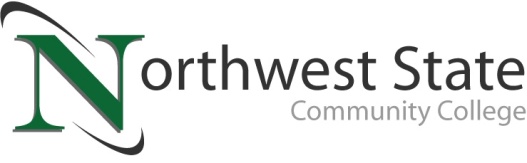 Date: May 15, 2024	Contact: Jim Bellamy, 419.267.1267 jbellamy@NorthwestState.eduNSCC RECOGNIZES NURSING GRADUATES AT PINNING CEREMONYARCHBOLD, OHIO –Northwest State Community College recognized its Nursing graduates at a recent pinning ceremony in the following areas: Practical Nursing (PN) and Registered Nursing (RN). The pinning ceremony took place on Saturday, May 11th on the Archbold campus, prior to Spring Commencement.Graduates of the nursing programs are eligible to take the National Council Licensure Exam (NCLEX) and enter directly into the workforce, or they may transfer their credits for additional study. During the ceremony, the College recognized eight students for induction into the Alpha Delta Chapter of the Alpha Delta Nu Nursing Honor Society. In order to qualify, students must maintain a minimum 3.0 grade point average, with at least a B in all nursing classes. Northwest State congratulates the following students for completing these healthcare programs:Practical Nursing (11):Allison Boles (Napoleon), Gabriella Grime (Bryan), Azzaya Gutierrez (Archbold), Sidney Jenkins (Middle Point), Kaela Lucas (Oakwood), Carlee Mead (Oakwood), Olivia Meraz (Bryan), Shaley Ruffer (Defiance), Carly Sabins (Bryan), Mya Stuckey (Archbold), Kacee Theisen (Defiance)Registered Nursing (20):Ezekiel Adu-Baffour (Bryan), Mackenzie Biliti* (Defiance), Nicole Broshious* (Toledo), Kallen Brown* (Holgate), Hayley Culver (Pioneer), Shaianne Hankinson (Delta), Kali Heffelfinger* (Hicksville), Bethany Klopfenstein* (Paulding), Caitlyn Lyons* (Pioneer), Karley Mansfield (Napoleon), Grace Mayer* (Archbold), Charissa Meschberger* (Hicksville), Lindsay Moore (Fayette), Gabryelle Pitts (Stryker), Kristen Ratliff (Defiance), Samantha Seles (Liberty Center), Allison Singer (Toledo), Kennedy Sinks (Fayette), Katie Stoller (Haviland), Kenneth Walker IV (Archbold)Names with a * denote Alpha Delta Nu honors recipient###Northwest State Community College is an accredited two-year, state-assisted institution of higher education that has served northwest Ohio since 1969. Northwest State is committed to providing a quality, affordable education with personal attention and small class sizes.  The College offers associate degrees with numerous transfer options, short-term certificate programs, and workforce training programs designed to meet the needs of local businesses and industries. For more information, visit NorthwestState.edu or call 419.267.5511.Media photo gallery is available at:https://northweststate.smugmug.com/20240511-Nursing-Pinning-Ceremony-MEDIA